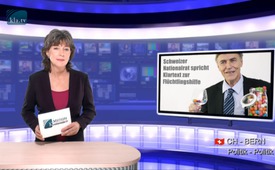 Швейцарский Национальный совет открыто выражает мнение по поводу оказания помощи беженцам.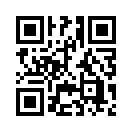 В одном отношении все должны быть одного мнения: беженцам нужно помочь. Женевская конвенция о защите прав человека требует принуждённо принимать беженцев в том случае, если государственные органы их в стране, гражданами которой они являются, конкретно и индивидуально преследуют.Добрый вечер. В одном отношении все должны быть одного мнения: беженцам нужно помочь. Женевская конвенция о защите прав человека требует принуждённо принимать беженцев в том случае, если государственные органы их в стране, гражданами которой они являются, конкретно и индивидуально преследуют. Уже здесь начинается контроверза беженцев. Как Клагемауэр ТВ уже несколько раз сообщало, что в большинстве случаях беженцы не относятся к военным беженцам и ни в коем случае к жертвам политических репрессий, то есть не являются беженцами по определению женевской конвенции о защите прав человека (www.kla.tv/6883).
Уже в первой половине 2015 года согласно официальной статистике более 40% с первичным заявлением прибыло из относящихся в настоящее время к безопасным государств Балкана, а именно из Косово, Албании, Сербии и Македонии. Большее число беженцев являются экономическими беженцами или прочие, которые воспользовались моментом. 
Здесь возникает вопрос, как этим людям лучше оказать непреходящую помощь. В передаче – «Как индустрия беженцев пожирает будущее Германии» (www.kla.tv/7064) – мы показали, что в Германии издержки на один миллион беженцев в итоге составляют около 42 миллиардов Евро в год. Эта сумма соответствует бюджету – это государственный бюджет – не менее чем 11 немецких государственных учреждений: министерства по делам семьи и молодёжи, министерства здравоохранения, министерства финансов, министерства по делам окружающей среды, Федерального министерства экономики, Министерства иностранных дел, немецкого Бундестага, Федеральной судебной палаты, Канцелярии федерального президента, Федерального конституционного суда и Бундесрата. Другое сравнение для оценки объёма расходов: 42 миллиарда Евро нужно немецкому государству ежегодно для выплаты пособия по безработице. 
Такими огромными суммами расходов – за счёт налогоплательщиков – можно было бы всю проблему нищеты в этом мире и другие причины проблематики беженцев побороть в основах. При этом нужно задать оправданный вопрос, кто вообще ещё заинтересован в том, чтобы в корне решить проблематику беженцев? Нынешняя волна беженцев в Европу вызывает сильное подозрение, что вся эта проблематика беженцев целенаправленно и систематически должна быть перемещена на Европу, чтобы обессилить Европу. Посмотрите также наши другие передачи на эту тему, в которых освещаются закулисные планы целенаправленного разжигания кризиса беженцев. 
Швейцарский политик Луци Штамм, один из тех, который подхватывает этот вопрос, и открыто высказал свое мнение. 
Штамм относится к швейцарской народной партии (SVP) и с 1991 года депутат Национального совета. На выборах в Национальный совет 24 октября 2015 года Штамм с третьим большинством голосов в своём кантоне вновь был избран. В 2006 и 2007 годах Луци Штамм был президентом Внешнеполитической комиссии (АРК) Национального совета, а до сегодняшнего дня обычным членом совета. В закреплённую сферу деятельности Внешнеполитической Комиссии среди прочего входит: 
- отношения с другими государствами, с Евросоюзом, а также и с международными организациями
- сотрудничество в целях развития, 
- как и гуманитарная помощь.
Послушайте сами, что говорит член Национального совета в 9-ти минутном видео по поводу помощи беженцам:    

                                                                                                          
Маленький зелёный шарик означает один миллион беженцев, желающих бежать в Европу. Есть люди, которые говорят,что всемирную бедность и драму с беженцами надо решить тем, что Европа, и особенно Швейцария, откроют границы и помогут этим людям. Это абсолютно ложный путь. Мы только что побывали в составе внешнеполитической комиссии в Тунисе, Сицилии и Италии. И в Италии уже в прошлом, 2014 году, был большой хаос, потому что им пришлось принять 170‘000 человек. Возьмём,кпримеру,одинмиллион мигрантов в год в Европуили ещё 170‘000 или 160‘000. Сейчас как раз идут дискуссии: 160.000 беженцев– как их распределитьпо странамЕвропы?Но эти цифры абсолютно не сопоставимы с реальной проблемой. Если посмотреть в интернете, то 395 миллионов человек, практически 400 миллионов,–на грани голода. Принять один миллион в Европу, тогда как по всему миру голодает 400 милиионов.Согласностатистике, эти люди зарабатывают в день меньше одного евро. Или можносказать, меньшедвухфранковилименьшедвухдолларов, тогдаихещё больше–800 миллионов. Их ещё намного больше, их 1,2 миллиарда. Их 1,4 миллиарда, их 1,6 миллиарда. По всей вероятности, 2 миллиарда человек зарабатывает меньше одного евро в день.С абсолютной точностью этоне те, кто может заплатить тысячи долларов нелегальнымперевозчикам, чтобы попасть в Европу. Это крайняя бедность. И как могут людивстать и сказать: «если мы из этих потоков беженцев будем принимать в Европу по одному, двум, трём миллионам в год, то мы решим проблемы». Этимлюдямнезнакомымасштабы. Тревожнаястатистикаговоритотом, что 65 миллионовужепокинули свою родинуискитаютсягде-топомиру.Ночтоозадачиваетбольше всего,такэтовзрывнародонаселения. МожновЕвропуприниматьпо 5 миллионов, по 10 миллионовв год. Уже только прирост населения показывает, как это безнадёжно. В год прибавляется 30-40 миллионов; 35 миллионов в один год, в 2016году– следующие 40 миллионов. Как кому-то приходит на ум сказать: «мы решим проблему тем, что будем принимать просто всё больше людей». Почему естьлюди,которыев швейцарском парламенте говорят: «мы примем 100‘000». 100‘000 для Швейцарии – это уже в три раза больше, чем мы принимаем сегодня. Мы могли бы принять одинмиллион. Мы могли бы принятьиз Эритреи один миллион, из Сомали, из Нигерии. Это ведь очевидно, что мы эту драматическую проблему так никогда не решим. Ядо 2007 годабылчленомтакназываемогоЕвропейскогосоветавСтрасбургеспредставителями47-ми стран,расположенныхдалеко за пределами ЕС,и там я был в комиссии по миграции, то есть с людьми, которые занимались вопросами миграции. Там у меня было двое коллег. Один всегда говорил:«Если Европа даст сигнал Африке, например,или Ближнему Востокучто Европаявляется альтернативой, тогда мы вызовем величайшее переселениенародов в истории». Онговорил:«Çac’estirresponsable» – «Этобезответственно». А другой всегда говорил: („) «Forheaven'ssake, don’tletthemcome! Let’shelpthemthere» – «РадиБога, имнадопомочьнаместе, нивкоемслучаенепускайте их в Европу!»Почему же есть ведущие политики, интеллектуальные элиты, которые говорят: «тем, что мы откроем границы, мы решим эти проблемы»? ПочемукакразсамаявлиятельнаяженщинамираКанцлерГерманииговорит:«Мы справимся»? Почему швейцарский федеральный президент говорит: «есть такие страны, как Эритрея,куда вообще никого назад не отсылают»?Это добром не кончится. Исходя изздравого человеческого разума,можно ведь сказать: если у нас будет безграничный наплыв, с этим никто не справится! Открыть границы– с этим справится каждый, даже ребёнок, но со всеми этими привезёнными с собой проблемами,с ними никто не справится, если так пойдёт дальше.
Просто неограниченнооткрытьвседвери–это безответственно. Просто открыть границы –приведёт к хаосу. Вся эта проблематика имеет финансовую сторону. Как безответственно просто открыть границы, совсем открыть двери, так же безответственно ито, что мы делаем с деньгами в финансовом секторе. Ктобынисобиралсяпомочьвмире–есливидетьэтижуткиепроблемы,–долженведь себяспросить: если у меня в распоряжении миллион, миллиард, как и где я вложу эти деньги? И что теперь делает Швейцария? Эта монета представляет нам один миллион франков. Швейцария в прошлом 2014 году расходовала55 миллионов франков для кризисных областей Сирии. То естьтуда, где горит,– в приграничные районы с Турцией, Иорданией, Ливаном,55 миллионов франков. ИкудаещёрасходуетШвейцария? Швейцарияводинтолькогодрасходуетневероятные3,246 миллиардов, тоестьбольше, трёхтысячмиллионовфранковвгодввидеиностраннойпомощи, но в последний год –только 55 миллионовдля Сирии. И ещё намного безумнее, если посмотреть, что Швейцария выделяетна всю эту проблематику с беженцамив самой Швейцарии. Статистика неверна от начала до конца. Например, если кому-то из-за болезни надо в больницу,тоэти расходы нигде не приводятся –их платят швейцарцы в виде страхового взноса или покрываядефицитсредств в больницах. МойколлегапоНациональномуСоветувЦюрихе посчитал, что это больше 7000 миллионовфранков в год, которые Швейцария расходует на эту статью. Если эти цифры верны, то это означает, что Швейцария расходует невероятные 10 миллиардов, более 10.000миллионовфранков в год на проблему, о которой мы тут говорим. Всёэтоможнонагляднопоказатьтак: это 2.500 монет, которые представляют 2,5 миллиарда франков. Теперь это 5 миллиардов, теперь 7,5 миллиардови теперь это 10 миллиардов. К этим 10 миллиардам добавятся ещё 378 миллионов, может, ещё 50 миллионов на переводчиков, 50 миллионов на юристов, потом 100 миллионов на медицинское обслуживание, на врачей, психиатров или социальных служащих и т.д.Я добавочные 378 миллионов пересыпал из трубочки в стакан, ещё 378 монет.
Это ложный путь. Эти неимоверные суммырасходуютсясовершенно неправильно, их надо было расходовать в зонекризиса. Там, где каждый вложенный франк можетдатьнеизмеримо больше человечности и помощи. Forheaven'ssake, let‘shelpthemthere – им надо бы помочь на месте, и ни в коем случае просто открыть границы и пустить их в Европу.от D.D.Источники:---Может быть вас тоже интересует:---Kla.TV – Другие новости ... свободные – независимые – без цензуры ...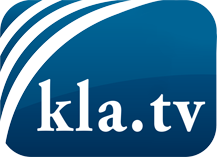 О чем СМИ не должны молчать ...Мало слышанное от народа, для народа...регулярные новости на www.kla.tv/ruОставайтесь с нами!Бесплатную рассылку новостей по электронной почте
Вы можете получить по ссылке www.kla.tv/abo-ruИнструкция по безопасности:Несогласные голоса, к сожалению, все снова подвергаются цензуре и подавлению. До тех пор, пока мы не будем сообщать в соответствии с интересами и идеологией системной прессы, мы всегда должны ожидать, что будут искать предлоги, чтобы заблокировать или навредить Kla.TV.Поэтому объединитесь сегодня в сеть независимо от интернета!
Нажмите здесь: www.kla.tv/vernetzung&lang=ruЛицензия:    Creative Commons License с указанием названия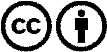 Распространение и переработка желательно с указанием названия! При этом материал не может быть представлен вне контекста. Учреждения, финансируемые за счет государственных средств, не могут пользоваться ими без консультации. Нарушения могут преследоваться по закону.